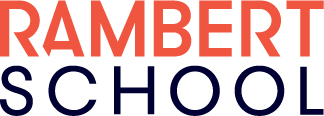 #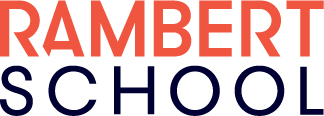 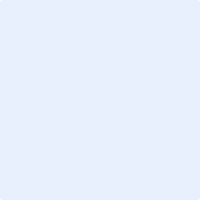 NAME: NAME: AGE: NATIONALITY: IF YOU HAVE AUDITIONED PREVIOUSLY, YEAR OF AUDITION:   First Names:  			Surname: Previous Surname: 	Surname at 16:Email Address: Telephone Number: 		Mobile Number: Permanent Address: Postcode: Gender (self- identified) 10 Female 	     11 Male 	12 Other Date of Birth: 			Age on 01/09/2021: Nationality: 			Country of Residence: How long have you lived in Country of Residence? Are you a national of a country other than your main passport issuing country? If yes please state which country. NO  		YES 	Which Country? SEPTEMBER 2021HIGHEST ACADEMIC QUALIFICATION (e.g. GCSE, A-Level): EDUCATIONNAME OF MOST RECENT SCHOOL/COLLEGE: LEAVING DATE: DANCE EXPERIENCE  We would like to know about your current dance training.Please provide a short history of your dance training including any techniques/styles studied.NAME OF SCHOOL: Teacher’s Name: 		Teacher’s Email: AuditionsFor audition criteria /audition process , please see the website https://www.rambertschool.org.uk/students/auditions/ Non UK ApplicantsEU students 2021-22EU students and students from the EEA or Switzerland who start a new course in England, Scotland & Wales after August 2021 will no longer be eligible for home fee status, and will also no longer be eligible for student loans.If you plan to arrive in the UK from 1 January 2021 onwards, you will need to apply for a student visa if you are studying a course which is longer than six months in length. You will need to complete an application, pay an application fee (£348 for students), and have a current passport or other valid travel document.Most people will be able to complete their application, including identity verification, using a smartphone app. If you can’t access the smartphone app or you don’t have a biometric passport, you may need to go to a Visa Centre in your country. You will need to pay a fee called Immigration Health Surcharge. This give you access to the UK’s National Health Service. Students receive a 25% discount on the usual cost of this surcharge. Details of costs will be available shortly. You will be able to apply for a student visa up to six months before you course starts. Please see the link below to the Government guide – An introduction to EU studentshttps://assets.publishing.service.gov.uk/government/uploads/system/uploads/attachment_data/file/900443/UK_points_based_immigration_system_-_introduction_for_EU_students.pdfPlease note to be eligible for a Student visa, you will need to score 70 points. Points are non-tradeable which means you will need to meet all the requirements. There are 3 point types that need to be met (study, financial & English language). Please see the eligibility sections of the above guide. For overseas students,(non EU,EEA countries) it is important to be aware of the current visa requirements set by UK Visas & Immigration https://www.gov.uk/tier-4-general-visa/overview Please note: Overseas students (including those from the EU/EEA & Swiss citizens are required to reach the B1 level standard of English for Foundation Degree students and B2 Level for BA (Hons) students in order to obtain a student visa and enter the UK. Students below this level should enrol on to a Home Office approved programme at their earliest convenience: https://www.gov.uk/government/publications/guidance-on-applying-for-uk-visa-approved-english-language-tests The certificate gained should accompany their visa application and must be a SELT (Secure English Language Test)Will you apply for a Student Visa to attend the course? YES  NO    SEPTEMBER 2021Encouragement to DiscloseRambert School of Ballet and Contemporary Dance welcomes applications from all sections of the community regardless of ethnicity, age, gender, religion or disability. The information you give in this section is used for statistical and monitoring processes and does not form any part of the selection or admission process. You are encouraged to disclose any impairment or condition (for example, dyslexia, mental health, a physical, sensory impairment) at the earliest opportunity. We can then endeavour to support you at audition and during the course. All applicants who meet the criteria for entry to the School will be invited to audition.Should you have initial concerns regarding this please do contact our Head of Student Support, Judy Bowden on: 
+44 (0)20 8892 9960.Applicants should be reassured that any information you disclose is so that we can support you during the application process.InjuryOur courses are rigorous and require high levels of energy and commitment.  It would be very helpful if you could let us know if you have any performance related injuries or health difficulties, for example bone or joint problems, or if you are currently taking prescription drugs of any kind. Care Leaver A ‘care leaver’ is someone who has been in the care of a local authority (for example in a foster family or children’s home) for a period of 3 months or more since the age of 14. See below for OfS definition:The Office for Students (OfS) have defined the circumstances of being in care as being where '...a local authority / Health and Social Care Trust has obligations to provide for, or share, the care of a child or young person under 16 years of age where parent(s) or guardian(s) for whatever reason are prevented from providing them with a suitable accommodation or care. A child is 'looked after' if he or she is provided with accommodation or if they are subject to certain provision imposed by the system.Please select: 01 Care Leaver (16+) (England Only)       		02 Looked after in Scotland		03 In care in the rest of the UK		05 Not a care leaver		GenderIs your gender identity the same as your gender originally assigned at birth?01      Yes    		            	02       No			98       Prefer not to answer	EthnicityPlease tick the box which best describes your ethnic origin or cultural background. DisabilityThe information you give below will be used for statistical purposes only. Which of the following statements about disability is most appropriate to you? Please tick the appropriate box(es)Information for disabled students:Rambert School welcome applications from disabled people and offers places solely on the basis of potential and suitability for a career in the profession. We encourage all students to visit the school before applying, to view classes and facilities and discuss any support or adjustment that may be required.  The Conservatoire for Dance and Drama (Rambert School is one of its six affiliate schools) has produced a Support for Disabled Students Guide. This contains lots of interesting and useful information. The guide can be seen here: http://www.cdd.ac.uk/students/student-support/support-for-disabled-students/ Specific support for Dyslexic StudentsIf you know that you are dyslexic, or have another specific learning difficulty we strongly encourage you to let us know as soon as possible. This will help us develop a Personal Learning Support Plan, and to assist UK based students to apply for the Disabled Students Allowance where you have not already done so. Household Income: I do not want to give this information		Under £25,000			Under £42,875			Under £60,000			Above £60, 000How did you hear about this course?Internet Search   
Social Media (eg Facebook/ Instagram) 
Dance Teacher   
Rambert Company  
Rambert School Workshop/Performance   
Current Student  
Rambert Graduate  
Rambert School website   
Magazine Advertisement  
Careers Advisor/School  
Other FinanceUK Fees – Students from the UK pay £9,250.00 per year for the course. May be subject to change, following further clarification from the UK government.If you are a UK student and this is your first degree, you can apply for financial support from Student Finance England or its equivalent in Northern Ireland, Scotland or Wales. You can apply for:A tuition fee loanA maintenance loan (to help with living costs)Remember you will need to reapply for each year of your training.Tuition fee loanIf you are new to higher education you can apply for a loan from Student Finance England (or equivalent) to cover the full cost of your fees. You do not have to pay anything upfront.Maintenance loanAll UK students who are new to HE can apply for a basic student loan to help with living costs. The table below shows the maximum allocation for the 2020-21 academic year. (These amounts may be updated for the academic year 2021/22.)Living at home - Up to £7,747Living away from home, outside London - Up to £9,203Living away from home, in London - Up to £12,010Maintenance loans are paid in three instalments at the start of each term, after you have registered with your school and with the Conservatoire.www.gov.uk/studentfinanceIf you are a student from Northern Ireland, Scotland or Wales you can apply for financial support from the Scottish Government, the Welsh Assembly Government or the Northern Ireland Executive.For students from Northern Ireland, go to:
www.studentfinanceni.co.ukFor students from Scotland, go to: 
www.saas.gov.ukFor students from Wales, go to: 
www.studentfinancewales.co.ukOverseas FeesFees for overseas students are around £18,800.00 per year. This is subject to change, please contact the Head of Admissions, Registry and Student Support for the most up to date figure. CDD Support – The Conservatoire for Dance and Drama (CDD) offers a range of income assessed fee waivers and bursaries to UK students, please visit http://www.cdd.ac.uk/students/fees-and-financial-support/ for more information. Application feeI will be paying by	BANK TRANSFER (preferable)   	CDD Fee Waiver CDD Audition Fee Waiver – The CDD has a scheme whereby students matching a certain criteria may be awarded an ‘audition fee waiver’ meaning they will not have to pay the application fee. To find out more and to apply please contact the CDD at http://www.cdd.ac.uk/students/how-to-apply/audition-and-interview-fee-waiver-scheme/End of Application BuildingsRambert School of Ballet and Contemporary Dance is based in Clifton Lodge, St Margaret’s Drive, with additional studios on the opposite side of the road. The site has level access to the ground floor. There is an adapted toilet on the ground floor, and four further toilets on the ground floor. All toilet facilities are gender neutral. All the performances scheduled at Rambert School are accessible for wheelchair users. There are currently no signed performances, or hearing loops.Student Productions / Off-site venuesWhilst most devising and rehearsing takes place at the Clifton Lodge site, some student production periods take place off-site at a variety of theatres. Access to these venues may vary, but where possible adjustments can be made to classes and performances held off-site. We are currently using additional offsite space to comply with the current Covid-19 social distancing requirements. Student SupportRambert School is committed to supporting disabled students at all stages of the application process and within the course itself. The Rambert School degree programme offers a range of support services. We can also help you to apply for the Disabled Students allowance where appropriate and arrange specialist dyslexia support.AuditionsAuditions are a two-stage process, due to the current Covid-19 restrictions this academic year  the first stage audition is via a digital submission the second stage auditions will be held in school on Friday 19 March 2021, Saturday 20 March 2021 or  Monday 22 March 2021. Applicants will be advised if they have been successful at stage one of the audition process within 14 days of submitting their first stage digital audition, and will be allocated a second stage audition time and date by the school. Digital auditions can be submitted after the 4 January 2021. Unfortunately, we are unable to offer private auditions except in the most exceptional circumstances, at the discretion of the Principal. AdmissionsFor all admission enquiries and If you wish to discuss disability issues further during the application and audition stage, or request information  on  applying for the Disabled Students Allowance (available to all disabled UK students) you should contact Head of Admissions, Registry and Student Support judy.bowden@rambertschool.org.ukProgramme Content and Learning Support Plans
Students who disclose an existing impairment or condition or become disabled during the course will be offered a Personal Learning Support Plan. This is an agreement developed between the student and the Head of Studies to identify support needs. With your consent, this information will be passed on to the relevant teaching staff in a confidential manner.
Requests for further information about the programme content or additional support needs will be referred to the Head of Studies. Criminal Records PolicyThe Conservatoire and its Schools have a responsibility to provide a secure, safe environment for students, staff, visitors and other individuals, and must balance this alongside any legal requirements (such as those to protect vulnerable individuals).  In line with this responsibility, the Conservatoire has a criminal records policy which contains procedures for managing the disclosure of criminal records.  This applies both to applicants who are applying to study on a course of higher education with any of the Conservatoire Member Schools, and also to students who are registered with the Conservatoire.Some programmes of study may require an enhanced Disclosure and Barring Service (DBS) check.  You should contact your School policy contact if you have any queries about this.The policy sets out the common approach and procedures that allow your School and the Conservatoire to assess any potential risk posed by an individual having a relevant criminal conviction, and determine what appropriate action (if any) might be needed.  Having a criminal record is not necessarily a bar to becoming or continuing as a student of the Conservatoire and its Schools. Please see the policy for further information.http://www.cdd.ac.uk/policies/student-related-policies/50Arab43Mixed –White & Asian33Asian or Asian British –Bangladeshi  42Mixed –White & Black African31Asian or Asian British – Indian41Mixed – White and Black Caribbean32Asian or Asian British Pakistani39Other Asian background22Black or Black British-African29Other Black background21Black or Black British - Caribbean80Other Ethnic group34Chinese49Other Mixed background15Gypsy or Traveller98Prefer not to say10White00No known disability or prefer not to say08Two or more impairments and/or disabling medical conditions
51A Specific Learning Difficulty e.g. Dyslexia, Dyspraxia or AD(H)D53Social/ Communication Impairment eg Asperger’s syndrome/other autistic spectrum disorder
54Long Standing Illness or Health Condition (eg cancer, HIV, Diabetes, chronic heart disease, epilepsy)
55A mental health condition, (eg depression, schizophrenia or anxiety disorder)56Physical Impairment or Mobility Issues 
          57Deaf/ serious hearing impairment	58Blind/ or a serious visual impairment uncorrected by glasses  
 96A disability, impairment or medical condition that is not listed above98I do not wish to give this informationACCOUNT TO BE CREDITED Rambert School of Ballet & Contemporary Dance Clifton Lodge St Margaret’s Drive Twickenham TW1 1QN 
IBAN GB46COUT18000208111022 BIC COUTGB22 BANK AND BRANCH DETAILS Coutts & Co 440 Strand London WC2R 0QS ACCOUNT TO BE CREDITED 08111022 SORT CODE 18-00-02 REFERENCE Please ensure that the student’s name is included in the bank transfer details.Overseas applicants: Please ensure that any bank charges are paid in advance by you - if you are making an international bank transfer please request that the recipient (Rambert School) receives the full £50 and that bank charges are not deducted from this amount.Payment by debit or credit card is also available, please call the School on +44 (0)20 8892 9960 for details (including additional bank charges). Please ensure that the student’s name is included in the bank transfer details.Overseas applicants: Please ensure that any bank charges are paid in advance by you - if you are making an international bank transfer please request that the recipient (Rambert School) receives the full £50 and that bank charges are not deducted from this amount.Payment by debit or credit card is also available, please call the School on +44 (0)20 8892 9960 for details (including additional bank charges). 